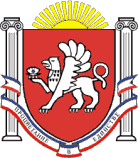 РЕСПУБЛИКА КРЫМ  НИЖНЕГОРСКИЙ РАЙОНЕМЕЛЬЯНОВСКИЙ СЕЛЬСКИЙ СОВЕТ1-я сессия II-го созываРЕШЕНИЕ № 225  сентября   2019 года                                                                                                                      с.ЕмельяновкаОб избрании (делегировании)  депутата представительного органа Емельяновского сельского поселения в представительный орган Нижнегорского муниципального района Республики Крым.В соответствии с  пунктом 1 части 4 статьи 35 Федерального Закона от 06.10.2003 № 131-ФЗ «Об общих принципах организации местного самоуправления в Российской Федерации», пунктом 2 статьи 27 Закона Республики Крым от 21.08.2014 № 54-ЗРК «Об основах местного самоуправления в Республике Крым», Уставом муниципального образования Емельяновское сельское поселение Нижнегорского района Республики Крым, Емельяновский сельский совет РЕШИЛ:    РЕШИЛ:Избрать депутатом, делегированным в представительный орган  Нижнегорского  муниципального района Республики Крым - депутата Емельяновского   сельского  совета II  созыва  Николина  Владимира  Владимировича  Разместить данное решение на официальном сайте Емельяновского сельского поселения Нижнегорского района Республики Крым http://emel-sovet.ru/, и на информационном  стенде в здании администрации Емельяновского сельского поселения по адресу: с. Емельяновка, ул. Центральная, 134.3. Настоящее решение вступает в силу с момента подписания.ПредседательЕмельяновского сельского совета –глава администрации Емельяновского сельского поселения				Л.В.Цапенко